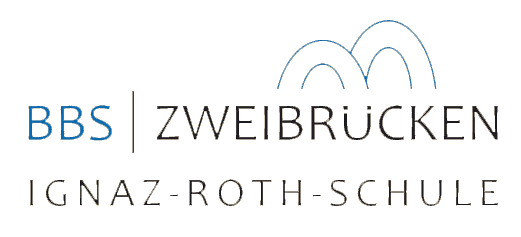 Berufsbildende Schule, Johann-Schwebel-Str.1, 66482 Zweibrücken                             Te.: 06332/9246-0      Fax: 06332924640           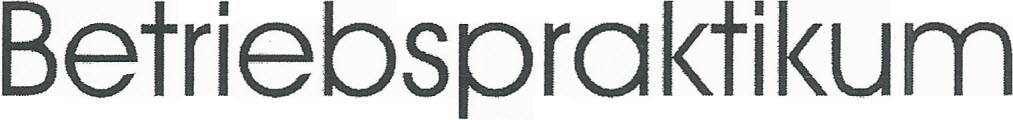 Berichtsheft für das           vonName:Klasse:Berufsfachschule 1  Gesundheit/Pflege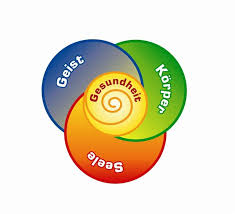 InhaltsverzeichnisVorbereitung auf das PraktikumPersönliche DatenWichtige Informationen/ Häufig gestellte FragenSelbsteinschätzungErwartungenDurchführung des BetriebspraktikumPraxismodul 1: In Einrichtungen verantwortungsvoll mitarbeitenBetriebserkundungAnforderrungen an die Mitarbeiter bzw. an dich als Praktikant/inBerufserkundungBeschreibung der betrieblichen Vorgänge in WochenberichtenBeschreibung der Ordnungssysteme Wahlthema Nr. 1, BeispiellistePraxismodul 2: Sicherheits- und Hygienemaßnahmen durchführenAllgemeine Regeln zur UnfallverhütungArbeitsblatt 1 : Gefahren erkennen im PraktikumsbetriebArbeitsblatt 2 : Sicherheitsregeln im PraktikumsbetriebArbeitsblatt 3: Hygienevorschriften im PraktikumsbetriebPraxismodul 3: Menschen in verschiedenen Einrichtungen                            entwicklungs- und  altersgemäß beschäftigen  Arbeitsblatt 1: Beschäftigungsangebote im Praktikumsbetrieb recherchierenWahlthema Nr. 2 :  - Angebot erstellen laut Planungshilfe                                - Reflektion der DurchführungNachbereitung des BetriebspraktikumsSelbsteinschätzungFeedback des PraktikantenMaterialien für die Betreuer/innenAnschreibenHandreichung zu den PraxismodulenBewertungsbogenTeil 1: Vorbereitung auf das PraktikumPersönliche DatenDer Praktikant/die PraktikantinVorname					Name				GeburtsdatumPLZ		Wohnort			Straße			                 TelefonnummerMein PraktikumsbetriebNamePLZ		Wohnort				Straße				TelefonnummerMein/e  Betreuer/in im PraktikumsbetriebName				Telefonnummer				emailMeine Arbeitszeiten ( von –bis)Ich arbeite in folgenden Abteilungen: Datum:Datum:Mein/e betreuende/r Lehrer/inName				Telefonnummer				email       Wichtige Informationen und häufig gestellte Fragen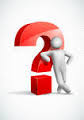 Das Betriebspraktikum ist eine freiwillige Leistung der Betriebe. Deshalb sollman als Gast die Regeln der Gastfreundschaft beachten.Ein freundliches Auftreten und Höflichkeit erleichtern sicherlich die ZusammenarbeitJede Arbeit verlangt eine entsprechende Arbeitskleidung. Informiere dich in deinem Betrieb vor Praktikumsbeginn darüber.Häufige Fragen:Was tue ich im Krankheitsfall? Solltest du während des Betriebspraktikums erkranken, so entschuldige dich telefonisch am 1. Krankheitstag vor Arbeitsbeginn sowohl im Betrieb als auch in der Schule. Eine schriftliche Entschuldigung  muss spätestens am 3. Tag der Krankheit in der Schule vorgelegt werden. Ab drei Fehltagen muss die gesamte Fehlzeit nachgearbeitet werden. In welchem Umfang werden die Schüler betreut? Jedem Schüler ist ein betreuender Lehrer für die Zeit des Praktikums zugeteilt. Dieser kann jederzeit telefonisch oder schriftlich kontaktiert werden. Der betreuende Lehrer wird im Praktikumsbetrieb anrufen und einen Praktikumsbesuch durchführen. . Wie kann ich den Lehrer, der das Praktikum betreut  kontaktieren? Sollte es nötig sein, dass der betreuende Lehrer kontaktiert wird, wende dich bitte an die Schule. Dort ist das Sekretariat auch während der Ferien besetzt. Die Telefonnummer der Schule lautet 06332 92460, die Mailadresse: info@bbs-zw.de: Oder Name@bbs-zw.de ( Beispiel: mustermann@bbs-zw.de)Was ist beim Erstellen des Berichtsheftes zu beachten? Beim Erstellen des Berichtsheftes ist es zunächst wichtig, dass die Reihenfolge der Teile beachtet wird; Die Seiten sollten in einem Schnellhefter (bitte keine Ordner verwenden) abgeheftet werden. 
Prospekthüllen sollen nicht verwendet werden, da dies das Korrigieren erschwert. Das Berichtsheft kann handschriftlich oder mit dem Computer ausgefüllt werden. Sind die Schüler während des Praktikums versichert? Die Schüler sind während des Praktikums über die Stadt Zweibrücken versichert.Wichtig ist aber, dass das Praktikum von der Schule beim Schulverwaltungsamt angemeldet wurde. Wechselt der Schüler den Praktikumsbetrieb, so ist umgehend die Schule zu informieren. Diese muss den neuen Betrieb der Stadtverwaltung melden, damit der Versicherungsschutz weiterhin besteht. Informationen erhalten Sie über das Sekretariat der Schule. Darf dem Praktikanten bei der Erstellung des Berichtsheftes geholfen. werden? Da auch die optische Gestaltung des Berichtsheftes bewertet wird und die Praktikanten zusätzliche Informationen zur Erstellung des Berichtsheftes benötigen, ist Hilfe seitens des Praktikumsbetriebes sehr zu begrüßen. Die Hauptarbeit soll selbstverständlich von den Praktikanten erbracht werden. Wann ist das Berichtsheft abzugeben?Ein fester Abgabetermin wird mit den Lehrkräften vereinbart. Dieser Termin sollte unbedingt eingehalten werden, da sich die Note sonst verschlechtert.Bearbeite deine Praktikumsmappe sorgfältig. Sie dient auch als Übung für eine spätere Ausbildungsstelle, wo ja auch Berichtshefte geführt werden müssen.Die Ausarbeitungen im Berichtsheft werden in Deutsch und in den Praxismodule als Klassenarbeiten gewertet.SelbsteinschätzungIm Berufsleben werden die unterschiedlichsten Anforderungen (Kompetenzen) an dich gestellt. Menschen, die mit der Arbeitswelt zu tun haben, gebrauchen bestimmte Begriffe, um ihre Einschätzungen und Erwartungen auszudrücken und miteinander zu kommunizieren. In der folgenden Tabelle sollst du dich an Hand dieser Begriffe selbst einschätzen.Sei ehrlich mit dir!!!Wie ich mich einschätzeDeine ErwartungenSicher denkst Du in der letzten Zeit immer mal wieder an dein Betriebspraktikum. Deine 
Mitschüler tun das bestimmt auch. Die Gefühle, die jeder von euch hat, sind sicherlich gemischt.Zumal dann, wenn es das erste Betriebspraktikum  sein sollte. Vielleicht freust du dich einfach deshalb darauf, nicht zur Schule zu müssen und endlich (oder wieder einmal) richtig zu arbeiten. Vielleicht machst du dir aber auch Sorgen, ob alles klappen wird und du deine Arbeit auch gut machen wirst. Alle diese Gedanken gehören eigentlich schon mit zur Berufsvorbereitung, denn sie helfen dir, dich auf das Leben nach der Schule einzustellen und auf den beruflichen Alltag vorzubereiten. Mit deinen eigenen Gefühlen und manchen Ereignissen und Problemen kannst du viel besser klarkommen, wenn du schon einmal vorher darüber nachgedacht hast. Bearbeite deshalb sorgfältig die nachfolgende Tabelle und die Aufgaben 1 - 4 auf der folgenden Seite. Im Unterricht könnt ihr euch auch über eure Erwartungen austauschen.Aufgabe 1: Nenne vier Begriffe, die dir spontan einfallen, wenn du an das Betriebspraktikum denkst. Formuliere zu jedem Begriff einen Satz! Aufgabe 2: Schreibe in wenigen Sätzen auf, worauf du dich besonders freust!Aufgabe 3: Bestimmt gibt es Dinge, vor denen du Angst hast oder um die du dir Sorgen machst. Versuche deine Gefühle in Worte zu fassen!Aufgabe 4: Was versprichst du dir von deinem Betriebspraktikum?Teil 2: Die Durchführung des PraktikumsPraxismodul 1:   In Einrichtungen verantwortungsvoll                            mitarbeitenBetriebserkundungDieser Teil  ist ein Materialteil, welcher der Visualisierung dient. Hier .soll der Praktikumsbetrieb dargestellt werden. Du bist hier frei, was die Gestaltung angeht. Du kannst Bilder machen, Broschüren verwenden, Bilder, die du von den Kindern ( Zielgruppe). gemalt bekommen hast, o.ä.m. (denke bitte daran, dass du im' Betrieb nachfragen musst, wenn du Bilder machen oder Informationen einer eventuell vorhandenen Homepage des Betriebes verwenden möchtest). Hier ein paar Vorschläge: Name, Anschrift des Betriebes, Branche (Kita, Behindertenwerkstatt, Altenheim etc.)Welche Abteilungen gibt es?Wie lange gibt es die Einrichtung?Wie viele Menschen werden hier durchschnittlich versorgt?Welche Berufe werden in diesem Betrieb ausgeübt?u.a.m.Anforderungen an die Mitarbeiter bzw. an dich als Praktikantin/en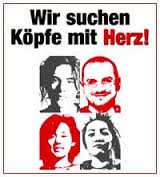 Dein Praktikumsbetrieb setzt bestimmte Erwartungen in dich, die vielleicht mitgeprägt wurden von Praktikanten, die vor dir in dem Betrieb tätig waren. Jeder Beruf stellt bestimmte Anforderungen, die jeder erfüllen muss, der diesen Beruf ausüben möchte. Was glaubst du, welche Anforderungen sich dir im Verlauf des Praktikums stellen werden?Bearbeite den folgenden Fragebogen gewissenhaft. Nach dem Praktikum wird er dir noch einmal begegnen und es wird sich zeigen, ob sich deine Einschätzung während des Praktikums verändert hat.Berufserkundung Aufgabe: Erkundige dich über einen Beruf, der in der Einrichtung ausgeübt wird!Berufsbezeichnung:Welches Abschlusszeugnis ist für den Beruf notwendig?Auf welche Schulfächer wird besonders Wert gelegt?Welche Ausbildungszeit ist vorgeschrieben?Wie hoch ist die gegenwärtige Ausbildungsvergütung?          1. Jahr					           2. Jahr          3. Jahr						4. JahrIn welchem Umfang und wo wird der Unterricht in der Berufsschule erteilt?Welche Fächer werden in der Berufsschule unterrichtet?Ist es möglich hier in dieser Einrichtung die Ausbildung zu absolvieren?Welche Fort- und Weiterbildungsmöglichkeiten gibt es für diesen Beruf?Welche Zukunftsaussichten hat dieser Beruf? WochenberichteAufgabe:Fertige für jede Praktikumswoche einen Wochenbericht an. Die. einzelnen Kästchen dienen dir als Vorlage und zeigen dir, welchen Umfang die Berichte haben sollen. Auch, wenn du in den einzelnen Wochen des Praktikums gleiche oder 
ähnliche Tätigkeiten ausübst, sollst du für jede einzelne Woche einen Bericht schreiben.  Aus dem Bericht sollte hervorgehen: der Zeitplan, die ausgeübten Arbeiten, die benutzten Arbeitsmittel ( z. B. Geräte, Werkzeuge usw. ) und die Kontakte mit Arbeitskollegen und Vorgesetzten. Schildere deine persönlichen Eindrücke!  Sollte der Arbeitstag stets gleich verlaufen, können die Zeiten zusammengefasst werden! In diesem Fall können später nur die Abweichungen vom  Verlauf angegeben werden. Muster:Wochenbericht für die eine  PraktikumswocheDatum   von:				bis:Wahlthema 1Nach der Hälfte des Praktikums solltest du in der Lage sein, eine deiner beobachteten  oder durchgeführten Tätigkeiten in  einem Aufsatz  zu schreiben.In der nachstehenden Liste findest du Vorschläge verschiedener Themen, an die du aber nicht gebunden bist.Themenvorschläge:Krankenhaus:Patiententransport in spezielle UntersuchungsräumeKontrolle der VitalzeichenEssen anreichenArztpraxisAufnahme eines Patienten in die PatientenkarteiVitalzeichenkontrolleBlutentnahmeBehinderteneinrichtungFörderung bestimmter TätigkeitenArbeitsablauf in der WerkstattMittagessen in der EinrichtungKindergartenFörderung der Motorik durch BastelnNatur erlebenHände waschenSpielen im FreienSport- und GesundheitsstudioFörderung der Beweglichkeit an einem bestimmten GerätREHA Sport Einzel- und GruppentherapieGymnastik bei RückenschmerzenZur Strukturierung deiner Themenbeschreibung hilft dir evtl. das Fachbuch: Gesundheit und Pflege Basiskompetenzen vom HT Verlag.In Kapitel 8 unter 8.2.2 „ Der Pflegeprozess“ findest du Informationen zur Planung einer pflegerischen Handlung. Unter 8.2.3  findest du die „ Grundsätze zur Durchführung von pflegerischen Handlungen.“Vielleicht sind diese Kapitel auch als Leitfaden übertragbar auf Themen, die nicht direkt mit Pflege in Verbindung zu bringen sind. Praxismodul 2:   Sicherheits- und Hygienemaßnahmen                              durchführenAllgemeine Regeln zur UnfallverhütungHalte dich an die Anweisungen, die dir von Mitarbeitern des Betriebes gegeben werden! Unternimm nichts auf eigene Faust!!!Entferne nie Schutzvorrichtungen und Sicherheitseinrichtungen an Maschinen an denen du arbeiten darfst!!!  Sonst ist der Unfallschutz an der Maschine nicht mehr gewährleistet. Schütze dich bei der Arbeit!!! Schutzbrillen, Handschuhe usw. sind in jahrelangem Gebrauch erprobt. Sie haben schon viele vor ernsthaften Verletzungen bewahrt. Hantiere nicht an fremden Maschinen und Geräten! Zu jedem Gerät gehört eine spezielle Bedienungsanweisung. Schon beim Einschalten können nämlich Unfälle geschehen, z. B. dadurch, dass unzureichend befestigte Werkzeugteile weggeschleudert werden. Der Arbeitsplatz ist kein Spielplatz! Am Arbeitsplatz kannst du folgenschwere Unfälle herbeiführen, wenn du spielst, herumalberst oder dich mit deinen Kollegen streitest. Trage eng anliegende Kleidung beim Arbeiten!!! Weite Kleidung, lose Bänder, lange Haare werden durch umlaufende Teile von Maschinen und Geräten leicht erfasst.Gefahren erkennen - Unfälle vermeidenAufgabe:Welche Gefahren drohen bei deiner Tätigkeit in deinem Praktikumsbetrieb?Beschreibe mindestens 4 Gefahrenquellen.     Aufgabe:     Welche Sicherheitsregeln werden in deinem Praktikumsbetrieb            grundsätzlich eingehalten?     Beschreibe mind. 5 Beispiele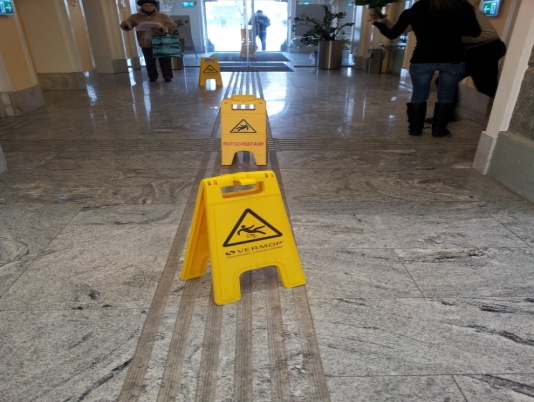      ( z.B. Gefahrenschild bei nassem Boden o.ä.)Ordnungssysteme im PraktikumsbetriebOrdnung am Arbeitsplatz ist eine Voraussetzung für einen reibungslosen, effektiven und gefahrenreduzierten  Arbeitsablauf.Aufgabe:Welche Ordnungssysteme gibt es in deinem Praktikumsbetrieb?Wie wird die Ordnung und Sauberkeit gewährleistet?Beispiele: Patientenkartei in Arztpraxen	      Kleiderhaken, Spielzeugschränke… in der Kita	      Organisation der Wäscherei im Krankenhaus oder Altenheim	      Lagerhaltung der Medikamente in der ApothekeBeschreibe 5 Ordnungssysteme in deinem Praktikumsbetrieb.1.2.3.4.5.HygienevorschriftenIn einigen Betrieben (z. B. Arztpraxis, Küche) kommt man mit gesundheitlichen 
Vorschriften in Berührung, den Hygienevorschriften. Sie sind wichtig, da sie dem Schutz der Allgemeinheit dienen. Solltest du in einem Betrieb arbeiten, in dem es 
Hygienevorschriften gibt,. so informiere dich darüber! Notiere in Stichworten, welche Hygienevorschriften beachtet werden müssen. Informiere dich über die Hygienevorschriften in deinem Praktikumsbetrieb und liste einige (mindestens 4) hier auf!Liste auf, welche Schutz-/Arbeitskleidung im Praktikumsbetrieb getragen werden musst!	. 	Praxismodul 3:      Menschen in verschiedenen Einrichtungen                                	                     entwicklungs- und altersgemäß beschäftigen Aufgabe :Recherchiere Beschäftigungsangebote für deine zu betreuende Zielgruppe in deiner Praktikumseinrichtung. Nenne etwa 10 Bsp. (für Kinder, Jugendliche, Senioren, kranke oder behinderte Menschen)1.                                                                                2.                                                                              4.5.                                                                                6.     7.                                                                                 8.     9.								10.Wahlthema  2          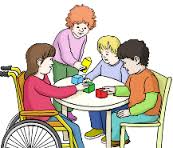 Erstelle ein AngebotAufgabe:Wähle eine Beschäftigung aus deiner Liste aus und erstelle dazu ein Angebot. Bespreche dich mit deiner Betreuerin/er und plane mit ihr/ihm zusammen 
das Themen im Bezug auf die Förderung der jeweiligen zu betreuenden 
Person. Fixiere die Überlegungen schriftlich. Als Unterstützung dient dir Blatt 2.13- die Planungshilfe für ein Angebot.Unter ihrer Leitung sollst du das Angebote durchführen.Mit Hilfe von, Blatt 2.14 sollst du dein Angebot reflektieren. Die Durchführung erfolgt in Terminabsprache mit der betreuenden Lehrkaft, die das Angebot benoten wird. Die Note zählt als Klassenarbeitsnote!!!Planungshilfen Planungshilfen / Leitfaden für die schriftl. Ausarbeitung und  Durchführung eines Angebotes  Thema des Angebotes Datum:                        Uhrzeit:                      Zielgruppe :        Anzahl der Personen,  Alter3. Ziele ( Förderziele/Kompetenzen) -Welche Fähigkeiten und Fertigkeiten sollen vermittelt oder geübt werden?-Welche Kompetenzen/ Fähigkeiten bzw. Ressourcen müssen bei der zu   betreuenden Person vorhanden sein? 4. Organisation! Planung oder prakt. Vorbereitung 4.1 Entwicklung eines Leitfadens 
-Zeitmanagement 
-Räumlichkeiten -Methodische Vorgehensweise 
-Materialien -Bezugsquellen (Bücher, Internet etc) -Risiken, Gefahren und evtl. zu erwartende Schwierigkeiten beschreiben 4.2 Vorbereiten -Organisation der Materialien, evtl. Einkauf -Richten der Arbeitsgeräte und Arbeitsmittel ( z.B. Bastelmaterial, Gymnastikball,                Rollstuhl o.ä.)
5. Durchführen des Vorhabens -Beschreibe hier den geplanten Ablauf. Beachte dabei die angestrebten 
 Förderziele. -Wie werden die Teilnehmer motiviert? Gehe in diesem Abschnitt auf dein geplantes, erzieherisches Verhalten ein (z.B. Ich halte mich zurück. Oder ich beobachte, ich lobe, weil...) -Arbeitsteilung anstreben, Gruppenmitglieder (Kinder) mit Hol- und Bringdiensten 
integrieren, Arbeitsschritte evt. Vorbereiten bzw. erklären und zeigen, 
-Gruppenmitglieder beobachten und betreuen, Nacharbeiten, Aufräumarbeiten einteilen und begleiten und kontrollieren 6. kritische Reflektion -Reflektion der Organisation, der ausgewählten Technik ( des Objektes).-Eventuelle Schwierigkeiten aufgreifen, Anregungen annehmen, Dokumentation der 
-Ergebnisse Selbstkritische Reflektion von Sprache, der eigenen Einstellung, der 
Atmosphäre, dem pädagogischen Bezug. 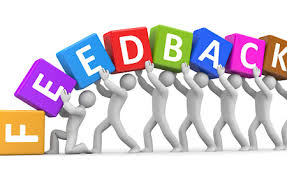 Reflektion der DurchführungDieses Fragen sollen dir bei der Auswertung deinesAngebotes helfenHast du dich bei der Auswahl des Angebotes am derzeitigen  Interesse der Zielgruppe orientiert?Hast du  deine Zielgruppe gefragt, was sie lernen und wissen möchten?Hast du dich  selbst zum Thema kundig gemacht?Bist du auf die  Interessen eingegangen und hast du das Wissen vertieft.? Hast du  ermutigt, eigene Ideen zu entwickeln, wie das Wissen gewonnen 
werden kann?Hast du  das Wissen mit deiner Zielgruppe praktisch ausprobiert und angewendet?Hast du das Angebot weitgehend wie geplant durchgeführt ?Hast du nach Abschluss des Angebotes überprüft, ob die Kinder das erworbene 
Wissen im Alltag anwenden können?Hast du  Fähigkeiten zur Teamarbeit gelernt?Hast du Veränderungsvorschläge, wenn du das gleiche Angebot noch einmal durchführen würdest? Wie  schätzt du  den Gesamterfolg ein:                 Teil 3Nachbereitung des BetriebspraktikumsSelbsteinschätzung / Reflektion des Praktikanten Was ich sonst noch zum Praktikum sagen möchte:Teil 4Materialien für die Betreuer im PraktikumsbetriebSehr geehrte Mentoren und Mentorinnen,wir danken Ihnen für die Betreuung und Unterstützung unserer Schülerinnen und Schüler. Sie leisten damit einen wichtigen Beitrag zu deren Ausbildung.Im Bildungsgang der Berufsfachschule 1 Gesundheit/Pflege  müssen  laut Lehrplan  3 sogenannte Praxismodule während des Betriebspraktikums erfüllt werden. Wir möchten Sie bitten, den Schülerinnen und Schülern während der Zeit in Ihrer Einrichtung dazu Gelegenheit zu geben. Auf der folgenden Seite finden Sie eine Beschreibung dieser  Praxismodule.Wir bitten Sie weiterhin darum, für  die/ den Praktikanten  am Ende des Praktikums eine Beurteilung  auszufüllen und zu unterzeichnen. Sie finden dazu in der Anlage  einen vorgefertigten Beurteilungsbogen.Damit geben Sie uns einen detaillierten Überblick über das Arbeitsverhalten  unserer Schülerinnen und Schüler während des Praktikums und die Möglichkeit, die praktischen Leistungen (Praxismodule) in Schulnoten einfließen zu lassen. Zudem haben die Schülerinnen und Schüler eine Bestätigung, die sie einer späteren Bewerbung beilegen können.Bei Rückfragen stehen wir Ihnen gerne telefonisch unter der Nummer: 06332 92460 oder  auch per Email zur Verfügung.email:Im  Voraus herzlichen DankMit freundlichen GrüßenIhr Lehrer-Team der BF1 GP/ BBS ZW                  Berufsbildende Schule, Johann-Schwebel-Str.1, 66482 Zweibrücken          Tel:06332/9246-0            FAX:06332924640           Laut Lehrplan für die Berufsfachschule 1, herausgegeben vom Ministerium für Bildung, Wissenschaft, Weiterbildung und Kultur, Rheinland Pfalz, vom 05.03.2014,müssen die Schüler im 2 Schulhalbjahr min. 3 sog. Praxismodule im Rahmen Praktikums ( 2Tg/Wo) erfüllen.Wir haben für die Klassen der Gesundheit/Pflege folgende Themen festgelegt, worüber die Schüler am Ende des Schuljahres ein Zertifikat erhalten werden.Handreichung für Arbeitsbetriebe und Schüler-PraktikantenPraxismodul: In Einrichtungen verantwortungsvoll mitarbeitenFolgende betriebliche Handlungskompetenzen sollen erlernt werden:Soziale Umgangsformen und Kommunikationsregeln Kennenlernen und beschreiben betrieblicher Strukturen Ordnungssysteme am Arbeitsplatz sollen eingehalten werdenPraxismodul: Sicherheits- und Hygienemaßnahme durchführenFolgende betriebliche Handlungskompetenzen sollen erlernt werden:Hygienemaßnahmen kennenlernen und durchführen Gefahrenquellen kennenlernen und Sicherheitsbewusstsein entwickelnSicherheitsregeln einhaltenPraxismodul: Menschen in versch. Einrichtungen entwicklungs- und altersgemäß beschäftigenFolgende betriebliche Handlungskompetenzen sollen erlernt werden:Recherchen bezgl. BeschäftigungsangeboteMitauswahl und Mitgestaltung der Vorbereitung von Angeboten im Bezug auf FörderungReflektieren und TeamaustauschKompetenzErläuterung+     0       -AnpassungsfähigkeitMit Arbeitskollegen/innen komme ich gut zurechtAuffassungsvermögenIch begreife schnell, wenn mir etwas neues erklärt wirdAufgeschlossenheitIch komme auch mit Menschen aus , die eine andere Meinung haben als ichAusdauerIch kann lange an einem Auftrag arbeiten und bin erst dann zufrieden, wenn er erledigt istAusgeglichenheitIch bin schwer aus der Ruhe zu bringenBegeisterungsfähigkeitFür eine neue Aufgabe kann ich mich leicht begeisternDisziplinIch kann mich zur Arbeit zwingen, auch wenn ich keine Lust habeEigeninitiativeWenn mich etwas interessiert beschäftige ich mich freiwillig damitEmpathieAnderen Menschen kann ich gut zuhören und mich in ihr Denken einfühlenEntscheidungsfreudeIch entscheide mich schnell ohne langes zögernHilfsbereitschaftIch erkenne, wenn Hilfe benötigt wird und bin jederzeit zur StelleKompromissbereitschaftBei einer Auseinandersetzung muss ich nicht immer Recht habenKontaktfähigkeitEs fällt mir leicht, auf Menschen zuzugehenKritikfähigkeitIch lasse mir auch mal sagen, dass ich etwas falsch gemacht habeLeistungsbereitschaftIch wende meine ganze Kraft auf, um eine Aufgabe zu lösenLernbereitschaftIch lerne gerne Neues dazuOrdnungssinnIn meiner Umgebung lege ich Wert auf OrdnungPflichtbewusstseinIch bin mir meiner Pflichten bewusst und drücke mich nicht vor der ArbeitRisikobereitschaftWenn es darauf ankommt, riskiere ich auch mal etwasSelbstständigkeitEine Arbeit erledige ich eigenständig ohne viele RückfragenSelbstvertrauenVon meinen Fähigkeiten bin ich überzeugtSorgfalt Eine Arbeit erledige ich genau und fehlerfreiÜberzeugungskraftIch kann andere durch sachliche Argumente überzeugenVerschwiegenheitIch kann gut etwas für mich behaltenZielstrebigkeitIch versuche das, was ich mir vorgenommen habe, gewissenhaft zu erledigenZuverlässigkeitMan kann sich auf mich verlassenErwartungja         neinErwartungja       neinIch freue mich auf das PraktikumIch werde meinen Wunschberuf kennen lernen.Ich glaube, dass das Praktikum schwer für mich wird.Mein Praktikumsplatz ist eine Notlösung Ich werde viele neue Arbeiten kennen lernenEs ist schwierig einen Bericht zu schreiben Es gibt sicher viel InteressanteDinge zusehen.Ein Praktikumsbericht ist sinnvollIch möchte gerne mitMaschinen arbeiten.  Das Praktikum wird mir für meine Zukunft nützlich seinIch möchte gerne mit Werkzeugen arbeitenVieles werde ich nicht verstehen.Ich möchte mehr als nur der Laufbursche seinDie Chefin/der Chef und die Mitarbeiter(innen) werden viel Zeit für mich habenDer/die Lehrer/in sollte mich im Praktikum besuchenGerne wäre ich mit Mitschüler(innen) im Praktikum.Die Kollegen/innen sind bestimmtganz nettMit Kinder komme ich gut zurechtWelche körperlichen Anforderungen stellt der Beruf?Welche körperlichen Anforderungen stellt der Beruf?Welche körperlichen Anforderungen stellt der Beruf?Welche körperlichen Anforderungen stellt der Beruf?Welche körperlichen Anforderungen stellt der Beruf?Welche körperlichen Anforderungen stellt der Beruf?Welche körperlichen Anforderungen stellt der Beruf?Welche körperlichen Anforderungen stellt der Beruf?+0-+0-Viel KörperkraftBesondere Anforderungen an:Körperl. Belastung durch:AugenStehenOhrenGehenNaseBückenGeschmackssinnknienTastsinnLiegenHand- und Fingergeschick hockenWelche geistigen Anforderungen stellt der Beruf?Welche geistigen Anforderungen stellt der Beruf?Welche geistigen Anforderungen stellt der Beruf?Welche geistigen Anforderungen stellt der Beruf?Welche geistigen Anforderungen stellt der Beruf?Welche geistigen Anforderungen stellt der Beruf?Welche geistigen Anforderungen stellt der Beruf?Welche geistigen Anforderungen stellt der Beruf?+0-+0-KonzentrationsfähigkeitBeobachtungsgabeGuter sprachl. Ausdruckräuml.VorstellungsvermögenReaktionsvermögenLogisches denkenSchnelle AuffassungsgabeKreativitätEntwicklung und Umsetzung von IdeenMitdenkenWelche sozialen Anforderungen stellt der Beruf?Welche sozialen Anforderungen stellt der Beruf?Welche sozialen Anforderungen stellt der Beruf?Welche sozialen Anforderungen stellt der Beruf?Welche sozialen Anforderungen stellt der Beruf?Welche sozialen Anforderungen stellt der Beruf?Welche sozialen Anforderungen stellt der Beruf?Welche sozialen Anforderungen stellt der Beruf?+0-+0-AusdauerPünktlichkeitSeelische BelastbarkeitSelbstständigkeitEhrlichkeitSicheres AuftretenGeduldTeamfähigkeitInteresse am anderenGute UmgangsformenKontaktfreudigkeitRücksichtnahmeZuhören könnenVerantwortungsbereitschaftEinfühlungsvermögen ZuverlässigkeitTageszeitOrt der TätigkeitBerichtGefahrenquellenWas kann getan werden um Unfälle zu vermeiden?Sofortmaßnahmen bei einem UnfallIch kam…	Immer pünktlichMeistens pünktlichManchmal zu spätOft zu spätDie Arbeit hat mir …Immer Spaß gemachtOft Spaß gemachtWenig Spaß gemachtKeinen Spaß gemachtViele Stunden zu arbeiten hat mir…Nichts ausgemachtNicht viel ausgemachtViel ausgemachtIch war…Immer zuverlässigMeistens zuverlässig Manchmal zuverlässigOft unzuverlässigIch habe im Praktikum…Viel dazu gelerntWenig dazu gelerntKaum dazu gelerntNichts dazu gelerntDiesen Beruf möchte ich…Unbedingt lernenGanz gerne lernen nicht so gerne lernenAuf keinen Fall lernenDie Tätigkeit war…Sehr interessantManchmal interessantLangweiligIch hatte mit Vorgesetzten…Nie SchwierigkeitenManchmal ProblemeOft AuseinandersetzungenViel ÄrgerDas Praktikum hat sich für mich…GelohntTeilweise gelohntWenig gelohntNicht gelohntAnweisungen habe ich…Immer gleich verstandenMeistens verstandenTeilweise nicht verstandenOft nicht verstandenMit den Kollegen/innen habe ich…Immer gut zusammengearbeitetMeistens gut zusammengearbeitetKaum zusammengearbeitetKaum Kontakt gehabtDas Praktikum war so, wie ich es mir vorgestellt habe.JaBesserIch hatte keine VorstellungschlechterIch wurde durch die Schule…Gut betreutNicht so gut betreutGar nicht betreutIn der Schule wurden wir…Gut vorbereitetWeniger gut vorbereitetGar nicht vorbereitetIm Praktikumsbetrieb wurde ich…Sehr gut betreutGut betreut Weniger gut betreutGar nicht betreut